Appendix A3.Introduction and Statement of Privacy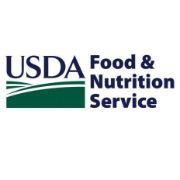 FDPIR Nutrition Paraprofessional Training AssessmentIntroduction to Project:Thank you again for agreeing to participate in this conversation. [INTRODUCE STAFF ON CALL]. The U.S. Department of Agriculture (USDA) Food and Nutrition Service (FNS) wants to assess the level of interest in nutrition education training for Food Distribution Program (FDP) staff at local program sites. The training would be sponsored by USDA/FNS’ FDP and would train FDP staff at Indian Tribal Organizations (ITOs) to provide nutrition education to Food Distribution Program on Indian Reservations (FDPIR) participants. USDA has contracted with 2M Research Services, LLC and Mathematica Policy Research to assess FDP staff’s interest in and willingness to participate in such a training and to collect information on topics that should be included in the training. As [INSERT ROLE] of the FDP for [NAME OF ITO], who interacts with FDP staff and participants, you have a unique perspective and your input will be very useful in designing a training program that can be delivered to FDP staff at ITOs across the country. This conversation is about you sharing your knowledge, experience, opinions, and observations as an individual and as the [INSERT ROLE] of FDP for [NAME OF ITO]. Again, thank you so much for your participation. We encourage open, honest dialogue and feedback.	We expect that this interview will take approximately 1 hour. The interview is strictly voluntary; you may skip any questions that you do not wish to answer or stop the interview at any point, with no penalties to you or the agency. There are no penalties if you decide not to participate. [READ IF INTERVIEWING ITO DIRECTOR] We will also be interviewing FDP directors at other ITOs along with FDP staff, and we will ask you to identify an individual staff member whom we can contact for a similar interview at the end of the interview. Recording/Privacy: We value what you say and we want to get it right. For this reason, a 2M/Mathematica staff member will take detailed notes during our phone interview. In addition, to make sure we fully and accurately capture our conversation, we would like to also digitally record it. Please note that these interviews are private. The recordings will not be shared with anyone outside of the 2M/Mathematica team, and will solely be used to ensure the accuracy of transcription, except as otherwise required by law. After the transcriptions are complete, all recordings will be permanently deleted. Any identifying information mentioned in the interview will be omitted from the final transcript. For example, if you mention your name or someone else’s name, it will not appear in the final transcript, nor will it be used in data analysis.Do I have your permission to record this interview? [If yes]—Thank you; if at any point in this interview you would like me to stop this recording, please just let me know and I will do so.Do you have any questions before we get started? [IF NEEDED: FDPIR PARTICIPANTS WILL NOT BE INTERVIEWED.]According to the Paperwork Reduction Act of 1995, no persons are required to respond to a collection of information unless it displays a valid OMB number. The valid OMB control number for this information collection is XXXX-XXXX. It will take you, on average, 5 minutes to listen to this consent phone script.